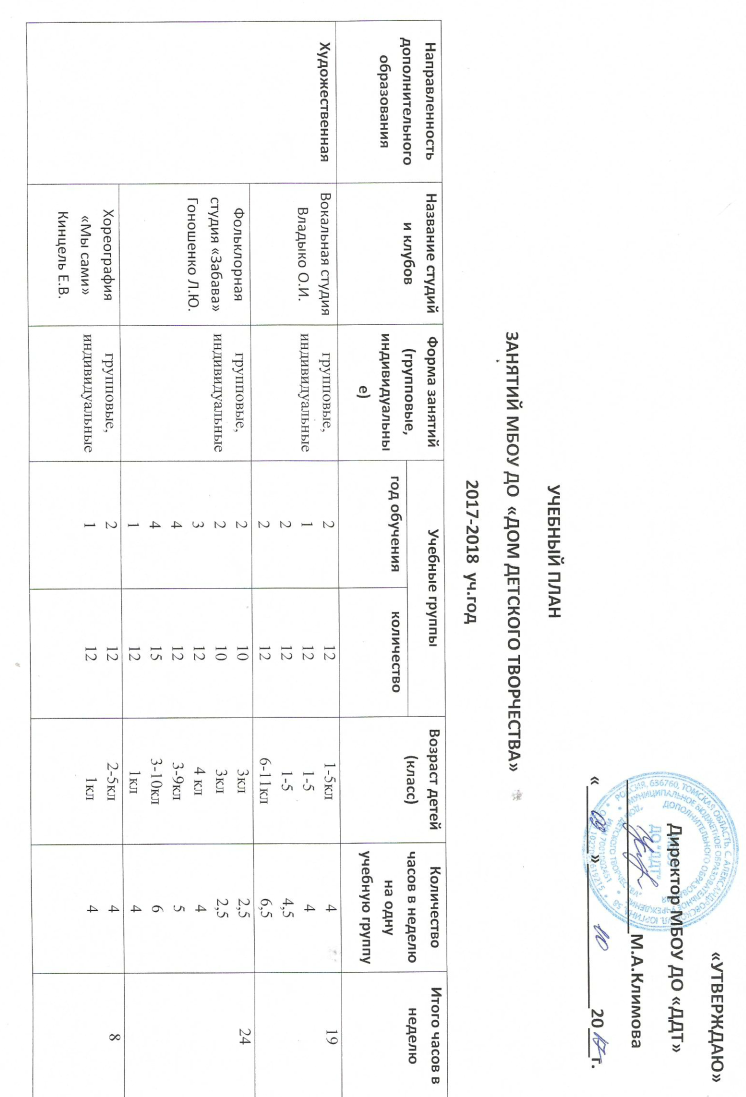 Студия бисероплетения«Чудесное мгновение»Сульженко Л.Е.групповые, индивидуальные12231212 12 121-4кл5кл2-6кл2-7кл464216Студия «Волшебный войлок»Сульженко Л.Е.групповые1124-9кл44Студия «Сувенир»Полянина Н.Л.групповые, индивидуальные1212121212121-2кл2кл4кл2-7кл444416Студия «Мастер декора»Полянина Н.Л.Групповые,индивидуальные1112122-4кл2-5 кл448 Студия цифровой фотографии«Кадр»Мустафина Ф.Х.индивидуальные1121-10кл1212Студия «Компьютерная графика»Мустафина Ф.Х.индивидуальные1121-10кл1212Студия «Хозяюшка»Полянина Ю.В.групповые, индивидуальные1211121212121-4кл3-7кл 2 кл3-4кл4 545 18«Оригами»Кинцель Е.В.групповые, индивидуальные2211212121-4кл5 кл144412Студия «Кукольный мастер»Марьясова О.С.групповые, индивидуальные2112121-11 кл             4 48Студия «Коллекция идей» Марьясова О.С.групповые, индивидуальные1 121212123-9кл3-9кл3-9кл44412Хореография  студия эстрадного танцаСухотина С.А.групповые, индивидуальные2311212122кл9-11кл1-5кл34512Студия эстрадного танца «Вдохновение»Ахметжанова А.К.Групповые, индивидуальные1112121-7кл1-7кл4,54,59Социально-педагогическаяСтудия «Познавайка»    Околелова О.П.Групповые1112126лет4,59Социально-педагогическаяДОО «Мы вместе»Климова М.А.Групповые. индивидуальные1111212125-11кл.4,554,514Социально-педагогическаяСтудия «Пресс-центр»Сухотина С.А.групповые, индивидуальные1111212124кл8кл10кл54 312Физкультурно-спортивнаяСтудия «Самбо» Абукаров А.Д.групповые, индивидуальные2311515154-11кл4-11кл4-11 кл             4.54,5312Физкультурно-спортивнаяОФПАбукаров А,Д.групповые, индивидуальные111515 1-4кл1-4336Физкультурно-спортивнаяОборонно-спортивный клуб «Феникс»Жданов Н.Г.групповые, индивидуальные11111 15151515156кл7кл8кл910-11кл 66 66327Естественно-научнаяСтудия «Юный эколог» Устинова Т.П.групповые, индивидуальные1211212123-5кл3кл3-4кл46515ИТОГО   ЧАСОВ К ФИНАНСИРОВАНИЮ:ИТОГО   ЧАСОВ К ФИНАНСИРОВАНИЮ:ИТОГО   ЧАСОВ К ФИНАНСИРОВАНИЮ:ИТОГО   ЧАСОВ К ФИНАНСИРОВАНИЮ:ИТОГО   ЧАСОВ К ФИНАНСИРОВАНИЮ:ИТОГО   ЧАСОВ К ФИНАНСИРОВАНИЮ:ИТОГО   ЧАСОВ К ФИНАНСИРОВАНИЮ:249 ч 36ч ОСК«Феникс»